6. a, 6. b       Petek, 3. 4. 2020                        Vsebina ure: SPLOŠNA TELESNA PRIPRAVLJENOST: POSTANI MOČNEJŠIUvodni del:   SPLOŠNO OGREVANJEOdprite okno, da pride sonce in svež zrak v vaš prostor.5 MINUT ZA OGREVANJE:link kopiraj in ga prilepi na YT kanal oz. spletni brskalnik:https://www.youtube.com/watch?v=h2RACTUIC8MGlavni del ure:1. POSTANI MOČNEJŠI  na zabaven način.  Vadbo že poznate iz prejšnje ure. Priporočila ostajajo enaka.Ponovitve določene vaje si lahko povečate ali zmanjšate. Vaje lahko tudi 2 krat ponovite. Povabite poleg tudi vaše domače in skupaj lahko naredite nekaj za svoje zdravje. https://www.youtube.com/watch?v=OoG005_yvQgZaključni del ure:Raztezne vaje:  Iz obeh tabelic si izberi vsaj 5 razteznih vaj (za noge, roke, hrbet, trebušne mišice).Pri statičnem raztezanju zadrži položaj od 10 do 15 sekund.
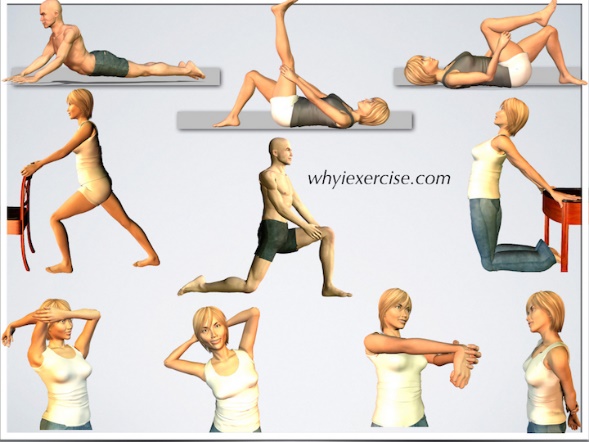 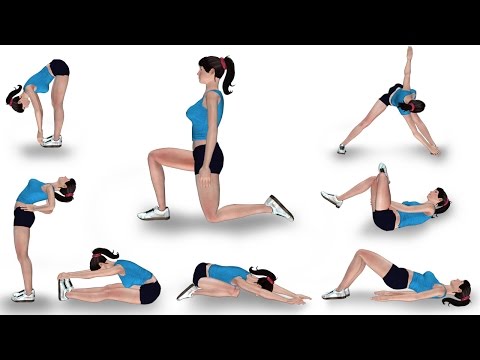 Na koncu:    -    stresanje celega telesaobvezno spijte tudi kozarec vode.PRIPOROČILO: Sončne dneve obvezno izkoristite za gibanje v naravi (hoja, tek, sprehod), vendar upoštevajte vsa navodila (športne aktivnosti izvajajte same oziroma le skupaj z vašimi ožjimi družinskimi člani)!Ob večerih se z družino lahko igrate družabno igro, ki ste jo spoznale v ponedeljek, 30. 3. 2020. Izkoristite čas za skupno druženje, zabavo in krepitev telesa.Želim vam lep vikend, Vesna Furlan